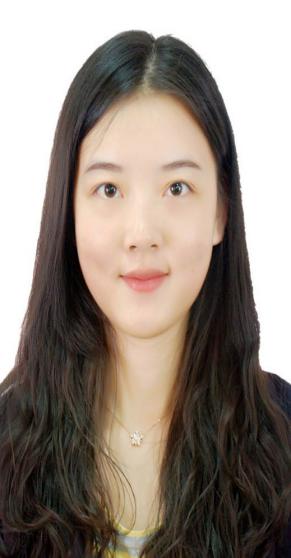 基本信息
姓　名：肖晴山
性　别：女
学  位：硕士研究生
职　称：双师型：
职　务：国际商务学院专职教师        
E-mail：qingshan52@163.com
通迅地址：江西省南昌市昌北经济技术开发区丁香路
江西旅游商贸职业学院国际商务学院    330100
工作经历：
2019年9月―至今   江西旅游商贸职业学院专职教师
教学情况：
1、主讲课程
（1）《琴法》： 2学时/周，每届授课学生总数约200人。
（2）《乐理与视唱练耳》： 2学时/周，每届授课学生总数约160人。2、个人业绩（1）论文2019年11月 《赛前节奏感训练对高水平皮划艇（静水）运动员竞赛表现影响的个案研究》第十一届全国体育科学大会专题口头报告（2）获奖情况2020年8月  获江西省职业院校技能大赛教学能力比赛（中职组）二等奖（3）技术服务2020年8月  参加教育部“1＋X”证书第十一期幼儿照护师资及考评员培训